   Nula, to je nič, prázdny tanierik.     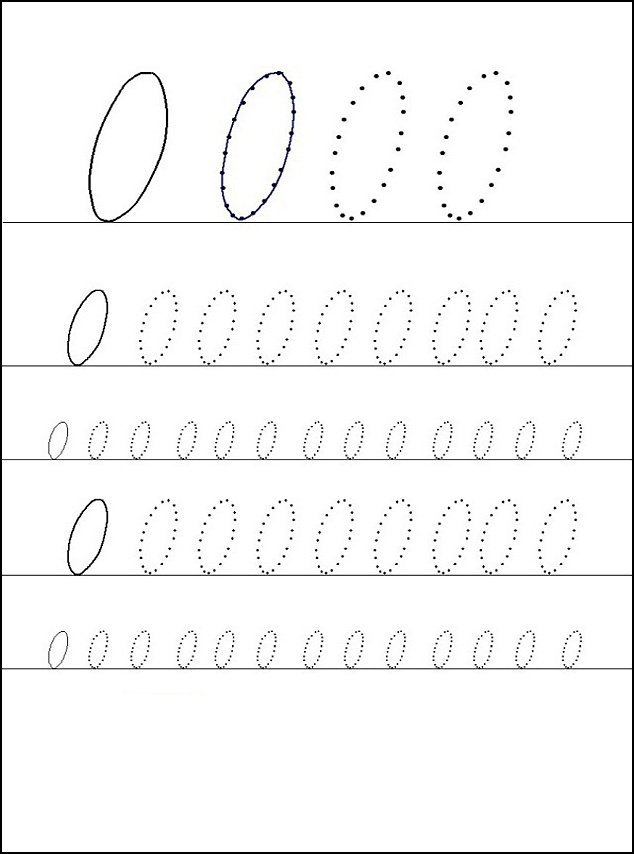    Ako vajce vyzerá, vybralo sa do      sveta.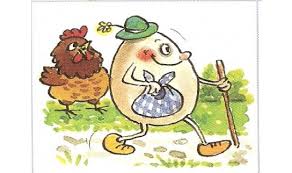 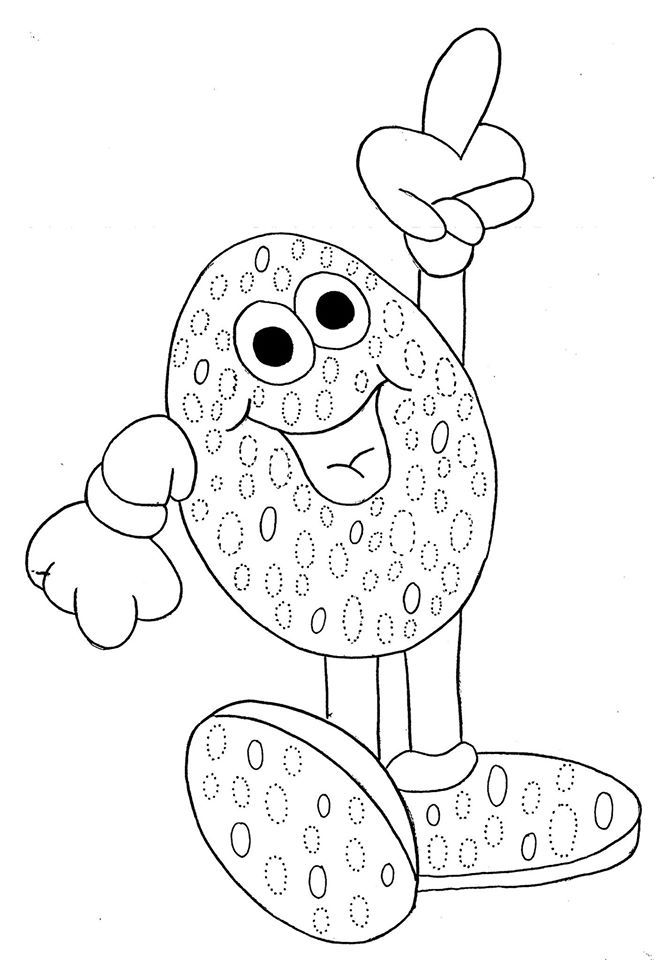 